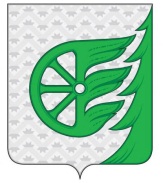 СОВЕТ ДЕПУТАТОВ ГОРОДСКОГО ОКРУГА ГОРОД ШАХУНЬЯНИЖЕГОРОДСКОЙ ОБЛАСТИРЕШЕНИЕОт 27 сентября 2021 года								       №  64-2             О внесении изменений в решение Совета депутатов городского округа город Шахунья Нижегородской области от 26.10.2018 № 20-3 «Об утверждении Положения о порядке проведения конкурса на замещение вакантных должностей муниципальной службы в органах местного самоуправления городского округа город Шахунья Нижегородской области»В целях приведения в соответствие с действующим законодательством:Совет депутатов р е ш и л:В решение Совета депутатов городского округа город Шахунья Нижегородской области от 26.10.2018 № 20-3 «Об утверждении Положения о порядке проведения конкурса на замещение вакантных должностей муниципальной службы в органах местного самоуправления городского округа город Шахунья Нижегородской области» внести следующие изменения:Пункт 4 статьи 1 Положения о порядке проведения конкурса на замещение вакантных должностей муниципальной службы в органах местного самоуправления городского округа город Шахунья Нижегородской области (далее – Положение) изложить в следующей редакции:«4. Конкурс является открытым по составу участников и проводится на основе конкурсных процедур с использованием не противоречащих федеральным законам и другим нормативным правовым актам Российской Федерации методов оценки профессиональных и личностных качеств кандидатов, включая индивидуальное собеседование, анкетирование, проведение групповых дискуссий, написание реферата или тестирование по вопросам, связанным с выполнением должностных обязанностей по соответствующей должности муниципальной службы.»В пункте 3 статьи 2 Положения слова «- проект трудового договора;» изложить в следующей редакции «- должностная инструкция;».Пункт 5 статьи 5 Положения изложить в следующей редакции:«5. На втором этапе конкурса Комиссия на своих заседаниях проводит конкурсные процедуры с использованием не противоречащих федеральным законам и другим нормативным правовым актам Российской Федерации методов оценки профессиональных и личностных качеств кандидатов и принимает решение о победителе конкурса с учетом представленных документов и результатов конкурсных процедур. Неявка претендента для участия в конкурсе в день его проведения считается отказом от участия в конкурсе.»Опубликовать настоящее решение в газете «Знамя труда» и разместить на официальном сайте администрации городского округа город Шахунья Нижегородской области.Настоящее решение вступает в силу со дня опубликования на официальном сайте администрации городского округа город Шахунья Нижегородской области и в газете «Знамя труда» и распространяет своё действие на правоотношения, возникшие с 1 августа 2021 года.И.о. главы местного самоуправлениягородского округа город Шахунья				         		              А.Д. Серов